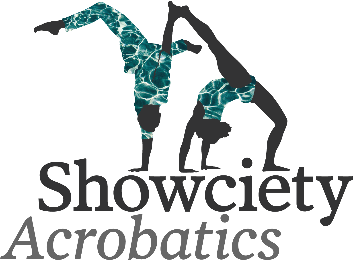 Met dit formulier geeft de aanvrager aan voor welk doeleind er een financiële bijdrage nodig is.
> Formulier (en bijlagen) mailen naar penningmeester@showciety-acrobatics.comDatum		:  Naam		: E-mail adres	: Telefoon	: IBAN: 		: Betreft		: Materiaal  /  Evenement / Reiskosten (keuze aangeven)Korte omschrijving van materiaal/evenement/reiskosten waarvoor de bijdrage is bestemd: BENODIGDE FINANCIËLE BIJDRAGE:Besteding van het bedrag wordt door de aanvrager teruggekoppeld door middel van facturen en/of bonnen in de bijlageIn te vullen door de penningmeester van Showciety Acrobatics, na afstemming in de bestuursvergadering:Aanvraag toegekend voor een bedrag van	:  €Aanvraag afgewezen, reden			: ………………………………………………………………………Datum toekenning / afwijzing 		: ……………………………………..Na toekenning wordt bovenvermeld bedrag uitgekeerd door de penningmeester van Showciety Acrobatics.
Aanvrager is [d.d.   /   /   ] schriftelijk/telefonisch/mondeling /e-mail in kennis gesteld van dit besluit. 